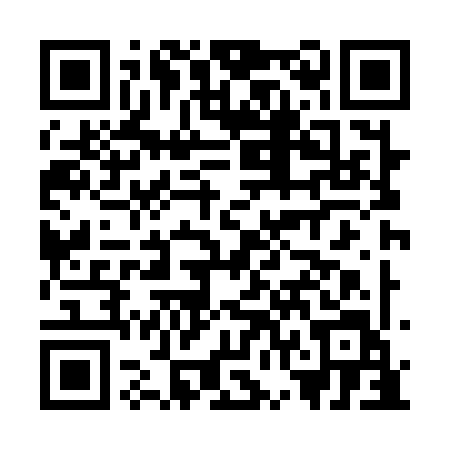 Prayer times for Cumberland Mills, Quebec, CanadaWed 1 May 2024 - Fri 31 May 2024High Latitude Method: Angle Based RulePrayer Calculation Method: Islamic Society of North AmericaAsar Calculation Method: HanafiPrayer times provided by https://www.salahtimes.comDateDayFajrSunriseDhuhrAsrMaghribIsha1Wed3:505:2812:405:417:529:302Thu3:485:2712:395:427:539:323Fri3:465:2512:395:437:549:334Sat3:445:2412:395:447:569:355Sun3:425:2212:395:447:579:376Mon3:405:2112:395:457:589:397Tue3:385:1912:395:467:599:418Wed3:365:1812:395:478:019:439Thu3:345:1712:395:478:029:4510Fri3:325:1512:395:488:039:4711Sat3:305:1412:395:498:049:4912Sun3:285:1312:395:508:069:5013Mon3:265:1112:395:508:079:5214Tue3:255:1012:395:518:089:5415Wed3:235:0912:395:528:099:5616Thu3:215:0812:395:528:109:5817Fri3:195:0712:395:538:1210:0018Sat3:175:0612:395:548:1310:0219Sun3:165:0512:395:548:1410:0320Mon3:145:0412:395:558:1510:0521Tue3:125:0312:395:568:1610:0722Wed3:115:0212:395:568:1710:0923Thu3:095:0112:395:578:1810:1024Fri3:085:0012:395:588:1910:1225Sat3:064:5912:405:588:2010:1426Sun3:054:5812:405:598:2110:1627Mon3:034:5712:406:008:2210:1728Tue3:024:5712:406:008:2310:1929Wed3:004:5612:406:018:2410:2030Thu2:594:5512:406:018:2510:2231Fri2:584:5512:406:028:2610:23